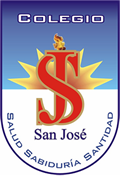 CONGRESO INTERNACIONAL DE GEOGRAFÍA 79º SEMANA DE GEOGRAFÍAÁREA TEMÁTICA: EDUCACIÓN GEOGRÁFICARESIDUOS SÓLIDOS Y BASURALES ILEGALES NO CONTROLADOSEN EL DEPARTAMENTO RIVADAVIA. SAN JUANAUTOR: Profesora María de los Ángeles. El presente trabajo forma parte del resultado de una  investigación desarrollada en la Universidad Nacional de San Juan, cuyo tema fue “Escuela y Sociedad: hacia la conformación de comunidades de Aprendizaje”,  a partir de la cual se advirtió la escasez de material curricular para trabajar problemáticas locales de la provincia de San Juan. Por ello, se desarrolló este caso de estudio a través de  una propuesta interdisciplinaria de actividades para aplicar en las escuelas, tanto en el nivel primario como secundario. El territorio de aplicación es el departamento Rivadavia, aunque es una problemática que se puede trabajar con los estudiantes de cualquier departamento de la provincia. Los objetivos que orientan el material son, fundamentalmente, analizar diversos factores en relación a los basurales ilegales y no controlados de residuos en área de estudio, identificar el impacto ambiental y humano que genera el vertido de residuos en lugares no aptos para ello y por último, demostrar la importancia del abordaje de esta temática desde la Geografía. “La temática de los residuos sólidos es conocida desde los inicios de la especie humana, a medida que ésta ha ido explotando los diversos recursos que la naturaleza le ha puesto a su alcance”. (Manual de Educación Ambiental de la Provincia de San Juan, 2014). Para dar respuestas a las razones  del depósito de residuos en zonas no aptas, fue necesario analizar variables naturales como antrópicas del Departamento.  También se destacan los impactos que genera, como la contaminación, el cirujeo, la presencia de animales transmisores de enfermedades, etc. Se plantea una secuencia didáctica basada en tres etapas: Sensibilización (para situar al alumno en torno al problema), Comprensión (buscando que el alumno alcance un pensamiento complejo a través del estudio de las relaciones que se presentan entre los distintos aspectos que caracterizan el problema) e Intervención (tanto dentro como fuera de la institución), con la posibilidad de trabajarlo de manera interdisciplinaria, con disciplinas como Biología, Lengua, Tecnología, Ciencias de la Tierra, etc., buscando también, la formación de Comunidades de Aprendizaje, es decir, la posibilidad de generar un proceso de construcción colectiva de conocimientos y de competencias, formada por distintos actores sociales, como así también el desarrollo de capacidades en los alumnos como el pensamiento crítico, el trabajo con otros, la resolución de problemas, el compromiso y responsabilidad, entre otras. A modo de conclusión, se advierte la importancia que ha adquirido el tema en los últimos años, principalmente por el impacto ambiental que éste genera y debido al desarrollo  que ha vivenciado la provincia, lo cual ha llevado a tomar diversas medidas para hacer frente al crecimiento significativo de residuos. Cabe destacar el valor que reviste para la contextualización de la enseñanza,  la producción de materiales didácticos que incluyen secuencias de actividades sobre problemas ambientales locales y que hagan su aporte en forma significativa al desarrollo de aprendizajes situados en los distintos niveles educativos.BIBLIOGRAFÍA CONSULTADA: Diseños Curriculares del Ciclo Básico Secundario. Ministerio de Educación, Gobierno de la Provincia de San Juan. MARCO NACIONAL DE INTEGRACIÓN DE LOS APRENDIZAJES: HACIA EL DESARROLLO DE CAPACIDADES. (2017) Ministerio de Educación y Deportes. Presidencia de la Nación. BOSQUEJO GEOMORFOLÓGICO. DEPARTAMENTO RIVADAVIA. Atlas Digital del Medio Ambiente de la Ciudad de San Juan 2013. POTENCIALES FUENTES DE CONTAMINACIÓN. DEPARTAMENTO RIVADAVIA. Atlas Digital del Medio Ambiente de la Ciudad de San Juan 2013. HIDROGRAFÍA. DEPARTAMENTO RIVADAVIA. Atlas Digital del Medio Ambiente de la Ciudad de San Juan 2013. CONGRESO NACIONAL RECICLAR 2016 “Residuos Urbanos y La Sustentabilidad de las Ciudades”. Secretaría de Estado, Ambiente y Desarrollo Sustentable. Gobierno de San Juan. Argentina. PROGRAMA DE EDUCACIÓN AMBIENTAL 2014 SEAyDS. Gobierno de San Juan. MANUAL DE EDUCACIÓN AMBIENTAL DE LA PROVINCIA DE SAN JUAN (2014). Secretaría de Estado, Ambiente y Desarrollo Sustentable. Gobierno de San Juan Sauvé, Lucie. PERSPECTIVAS CURRICULARES PARA LA FORMACIÓN DE FORMADORES EN EDUCACIÓN AMBIENTAL. Universidad de Québec. Montreal. 